Grade 1 & 2 Choice Board- Week of May 18th-22nd  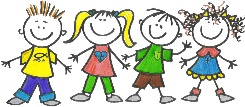 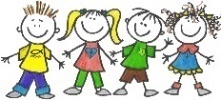 Grade 1 & 2 Choice Board- Week of May 18th-22nd  Grade 1 & 2 Choice Board- Week of May 18th-22nd  Grade 1 & 2 Choice Board- Week of May 18th-22nd  Grade 1 & 2 Choice Board- Week of May 18th-22nd  Physical Movement with Patterns Make up a movement (or sound) pattern with at least 3 different actions.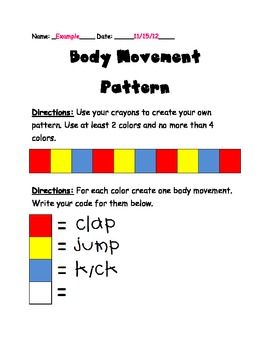 Physical Movement with Patterns Make up a movement (or sound) pattern with at least 3 different actions.Find 8 things in your house to measure. Find something to measure with. Estimate first and then measure. Find the differences between your estimates and the actual measurements.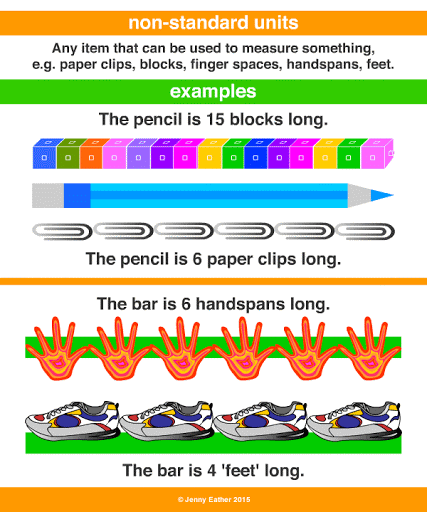 Ice-Cream Scream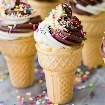 Materials-2 cups ice, 1 cup of half and half, ½ cup salt, (coarse salt works best) ½ cup of sugar, ½ tsp. vanilla, 1 gallon-size and 1 quart-size zip lock bag.-Place ice and salt in the large bag. In the small bag, mix the other ingredients. Squeeze out air; seal. Place the small bag inside the big bag. Seal; shake and knead the bag for ten minutes, until the cream thickens. Remove the small bag, rinse, open and eat the results.Ice-Cream ScreamMaterials-2 cups ice, 1 cup of half and half, ½ cup salt, (coarse salt works best) ½ cup of sugar, ½ tsp. vanilla, 1 gallon-size and 1 quart-size zip lock bag.-Place ice and salt in the large bag. In the small bag, mix the other ingredients. Squeeze out air; seal. Place the small bag inside the big bag. Seal; shake and knead the bag for ten minutes, until the cream thickens. Remove the small bag, rinse, open and eat the results.Letters of the alphabet Choose a letter of the alphabet. Find 3 things that begin with that letter. How many letters can you do?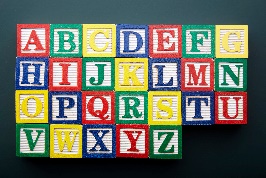 Airplane, apple, alligatorBall, block, balloonCar, cat, castleLetters of the alphabet Choose a letter of the alphabet. Find 3 things that begin with that letter. How many letters can you do?Airplane, apple, alligatorBall, block, balloonCar, cat, castleI Spy Sums Materials: Deck of cards (face cards removed) numbers 5-10 but choose numbers your child should practice. Create 2 rows of 6 cards (12 cards) face up. A player chooses two cards in secret and states the sum. The other player must guess what two cards made the sum. “I spy with my little eye two cards with a sum of ___.” Is there more than one possibility for the sum?Read or listen to a story.  Create a different ending to the story and either tell it to someone or write it.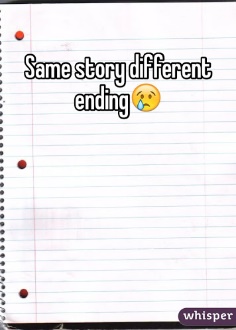 Read or listen to a story.  Create a different ending to the story and either tell it to someone or write it.Make a number book. Each page can feature a different number. Draw pictures or show different math expressions to represent the number.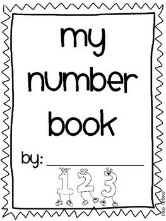 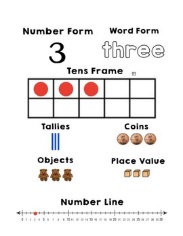 Make a number book. Each page can feature a different number. Draw pictures or show different math expressions to represent the number.Create a 4 to 6-frame comic strip based on a topic of choice.  Draw pictures and use speech and thought bubbles to show what the characters are saying and thinking.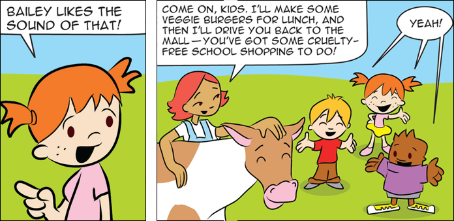 Choose an object in your home. Write down 3 clues that describe that object. Hide the object and read your clues one at a time to someone else. See if they can guess your object by using the clues that you give them.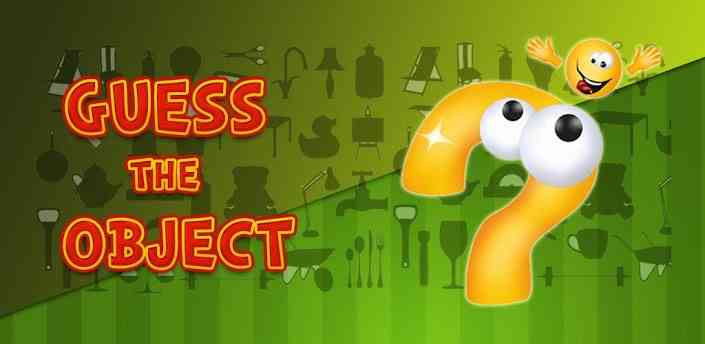 Choose an object in your home. Write down 3 clues that describe that object. Hide the object and read your clues one at a time to someone else. See if they can guess your object by using the clues that you give them.Remember to visit  at least once a week.     www.sumdog.com (Mrs. Higgins sets a new challenge each week and can track your progress and time spent on it.) 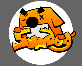 If you have lost your child’s username and password, please contact me.Remember to visit  at least once a week.     www.sumdog.com (Mrs. Higgins sets a new challenge each week and can track your progress and time spent on it.) If you have lost your child’s username and password, please contact me.Remember to visit  at least once a week.     www.sumdog.com (Mrs. Higgins sets a new challenge each week and can track your progress and time spent on it.) If you have lost your child’s username and password, please contact me.Remember to read each day and visit  to read the story Mrs. Fitzpatrick assigned to you.    www.getepic.com (Mrs. Fitzpatrick sends a book for you to read in your mailbox daily and can track your progress and time spent on it.) 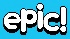 Remember to read each day and visit  to read the story Mrs. Fitzpatrick assigned to you.    www.getepic.com (Mrs. Fitzpatrick sends a book for you to read in your mailbox daily and can track your progress and time spent on it.) Remember to read each day and visit  to read the story Mrs. Fitzpatrick assigned to you.    www.getepic.com (Mrs. Fitzpatrick sends a book for you to read in your mailbox daily and can track your progress and time spent on it.) 